                     Режим дня вихованців групи «Сонечко»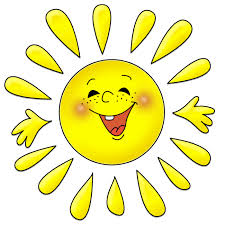                   на 2018-2019 навчальний рік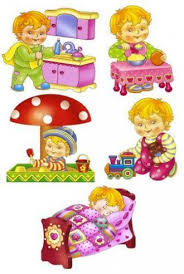                  Режим дня вихованців групи «Бджілка» 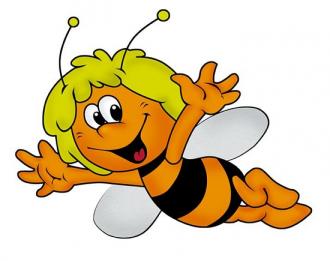 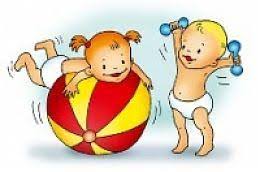 на 2018-2019 навчальний рікРежимні процесиЧасРанкова зустріч дітей, самостійна ігрова діяльність.07.00 – 08.20Ранкова гімнастика.08.20 – 08.35Сніданок.08.35  - 08.50Самостійна гра дітей. Підготовка до занять.08.50 – 09.00Заняття.09.00 -10.50Прогулянка.11.00 – 12.20Підготовка до обіду. Обід.12.30 – 13.00Сон дітей.13.00 – 15.00Гартувальні процедури.15.00 – 15.10Підготовка до полуденку. Полуденок.15.10 – 15.40Самостійна діяльність дітей.15.40 – 16.10Прогулянка. Поступова роздача дітей додому.16.10 – 17.30Режимні процесиЧасПрийом дітей.07.00 – 08.00Ранкова гімнастика.08.00 – 08.10Підготовка до сніданку.08.10  - 08.25Сніданок.08.25 – 08.45Підготовка до занять.08.45 -09.00Заняття.09.00 – 09.50Підготовка до прогулянки.09.50– 10.10Прогулянка.10.10 – 11.20Повернення з прогулянки. Підготовка до обіду.11.20 – 11.40Обід.11.40 – 12.10Підготовка до сну.12.10 – 12.20Сон.12.20 – 15.00Поступовий підйом, гімнастика пробудження, водні процедури.15.00 – 15.20Підготовка до полуденка.15.20 – 15.30Полуденок.15.30 – 15.50Ігри, розваги.15.50 – 16.30Підготовка до прогулянки.16.30 – 17.15Повернення додому.17.15 – 17.30